
The Holy Trinity Catholic Primary School Board endeavours to maintain high standards, quality and equality through the wearing of our school uniform. It is an outward sign of belonging to the community of Holy Trinity Catholic Primary School and it is expected that it will be worn with pride. This will foster a sense of identity and belonging, develop a sense of pride and ownership of our school and our Holy Trinity charism through the wearing of our school crest. School uniforms must be purchased through the authorised suppliers - NZ Uniforms.Parents are required to ensure students are correctly dressed in the regulation school uniform as published by the school in its enrolment and school information.The Principal and staff have delegated authority to ensure the wearing of the correct school uniform.Changes to the uniform will be made by the School Board in consultation with the Principal and community. Any changes will ensure the school colours and crest are maintained in the uniform.Students are expected to maintain a high standard of appearance whenever they are identified as Holy Trinity Catholic Primary School students.The school regulation sports uniform is to be worn for physical activities and events.Wearing of the school hat is compulsory during Terms 1 and 4.Parents who are unable to meet the uniform requirements are to contact the school.UNIFORM:Girls Uniform						Boys UniformTartan skort						Navy shortsBlue short sleeved monogrammed shirt (summer)		Blue short sleeved monogrammed shirt (summer)Blue long sleeved monogrammed shirt (winter)		Blue long sleeved monogrammed shirt (winter)Navy knee school socks (winter)				Navy knee school socks (winter)Both Girls and Boys					Sports UniformNavy monogrammed school polar fleece		              Navy PE Tee shirt with red stripBlack open toed school sandals (summer)			Navy PE shorts		Black school shoe (winter)Navy bucket sun-hat monogrammed Terms 1 & 4		Optional sports bagOptional -  school monogrammed waterproof jacket 		Optional laundry penOptional - plain navy scarf, beanie or gloves for Terms 2 & 3 UNIFORM CODE:Only uniform clothing purchased from authorized suppliers to be wornNo non-regulation jackets or scarves to be worn with school uniformPlain navy scarves, beanies and gloves may be worn to/from school during Terms 2 & 3  Clothing must be well maintained, clean and neatAny clothing worn under the uniform must not be visible“Low riding” wearing of shorts is not permittedHair must be neatly presented and off the faceExtreme hairstyles are not permitted. It is at the Principal's discretion to define an extreme hairstyleHair below the bottom of the collar is to be tied back at all times, using red, blue or black hair bands and ties onlyHair must be a natural colourPlain gold/silver single ear studs in lobe and watches are permitted to be wornCulturally or religiously appropriate jewellery can be worn under the shirtsNail polish and make-up is not permittedSchool bags and all stationery must be clean from graffitiAll uniform items must be clearly labelled with child’s name Correct school uniform is to be worn travelling to and from school and when representing the school at eventsThe Navy monogrammed school woollen jersey (available as a uniform stock item from 2017-2023) may continue to be worn for 2023/2024/2025 years.Parents are encouraged to support the school by ensuring their child/children wear the correct school uniform and help them to take responsibility for their appearance.Holy Trinity Catholic Primary School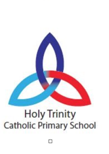 UNIFORM POLICY 